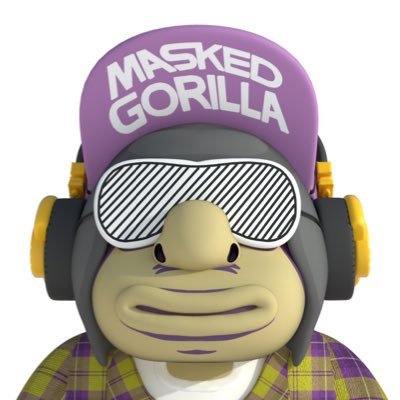 April 21, 2020https://www.youtube.com/watch?v=6sGa6z_f9yQ&feature=youtu.be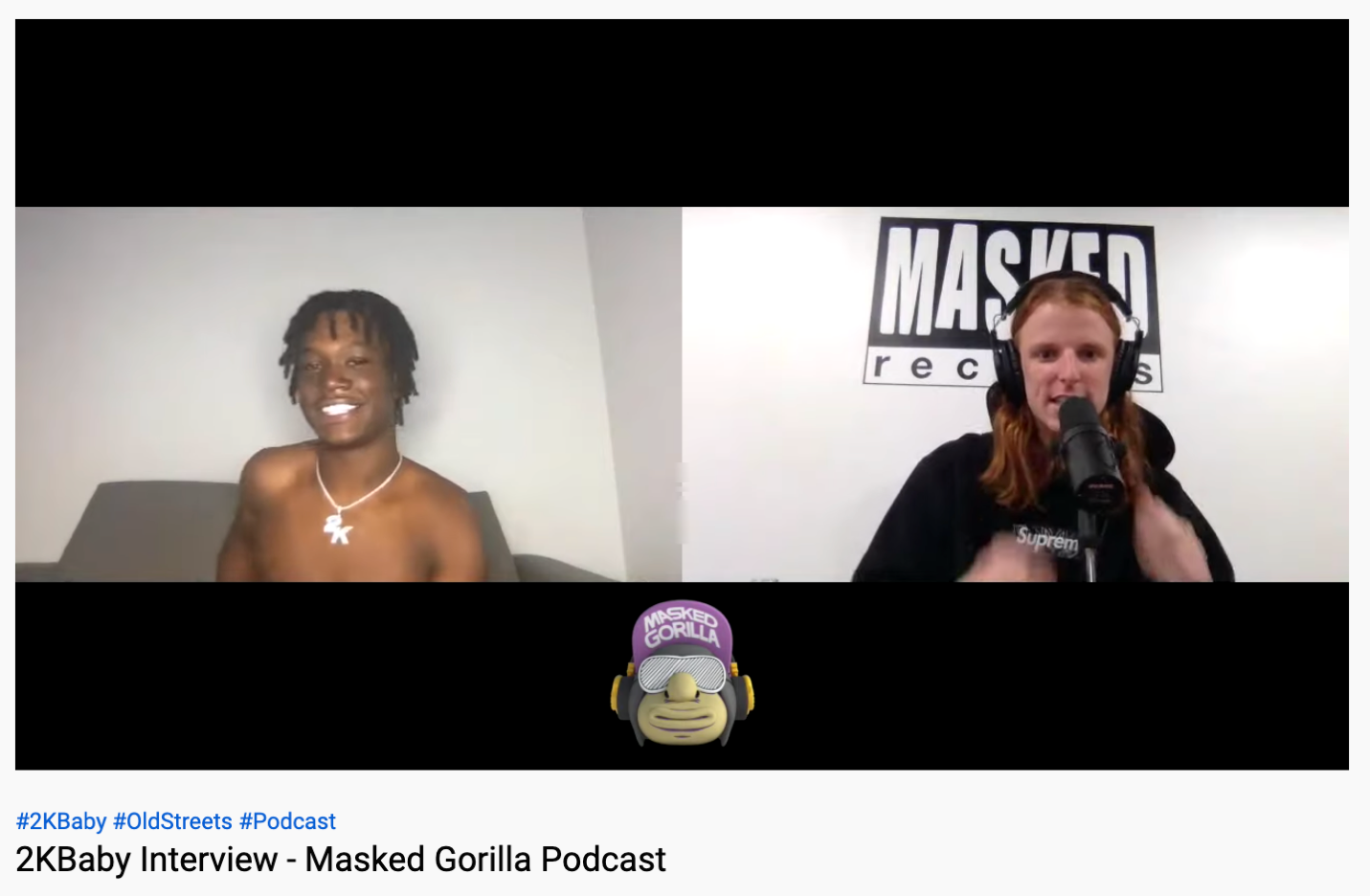 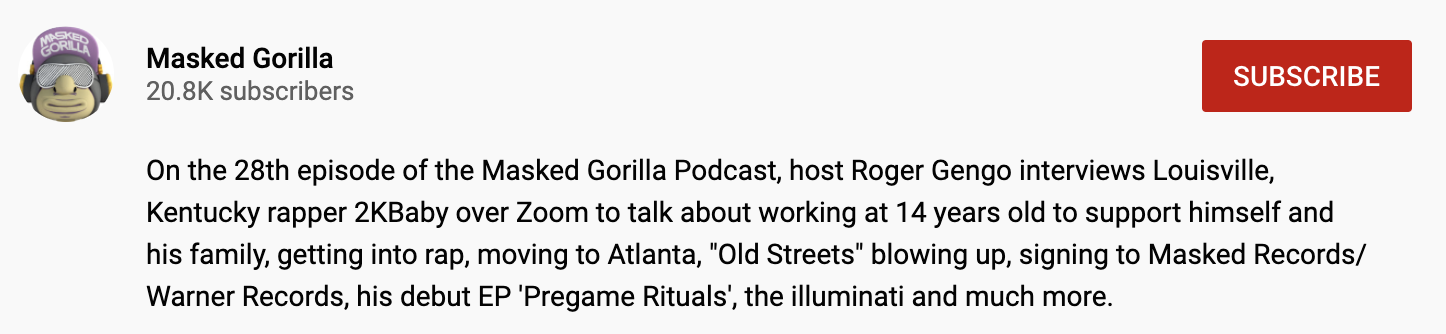 